Food Palace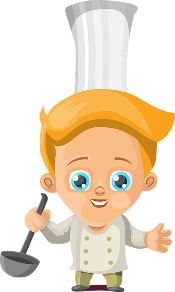 OrderFood Palace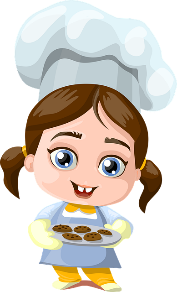 Order